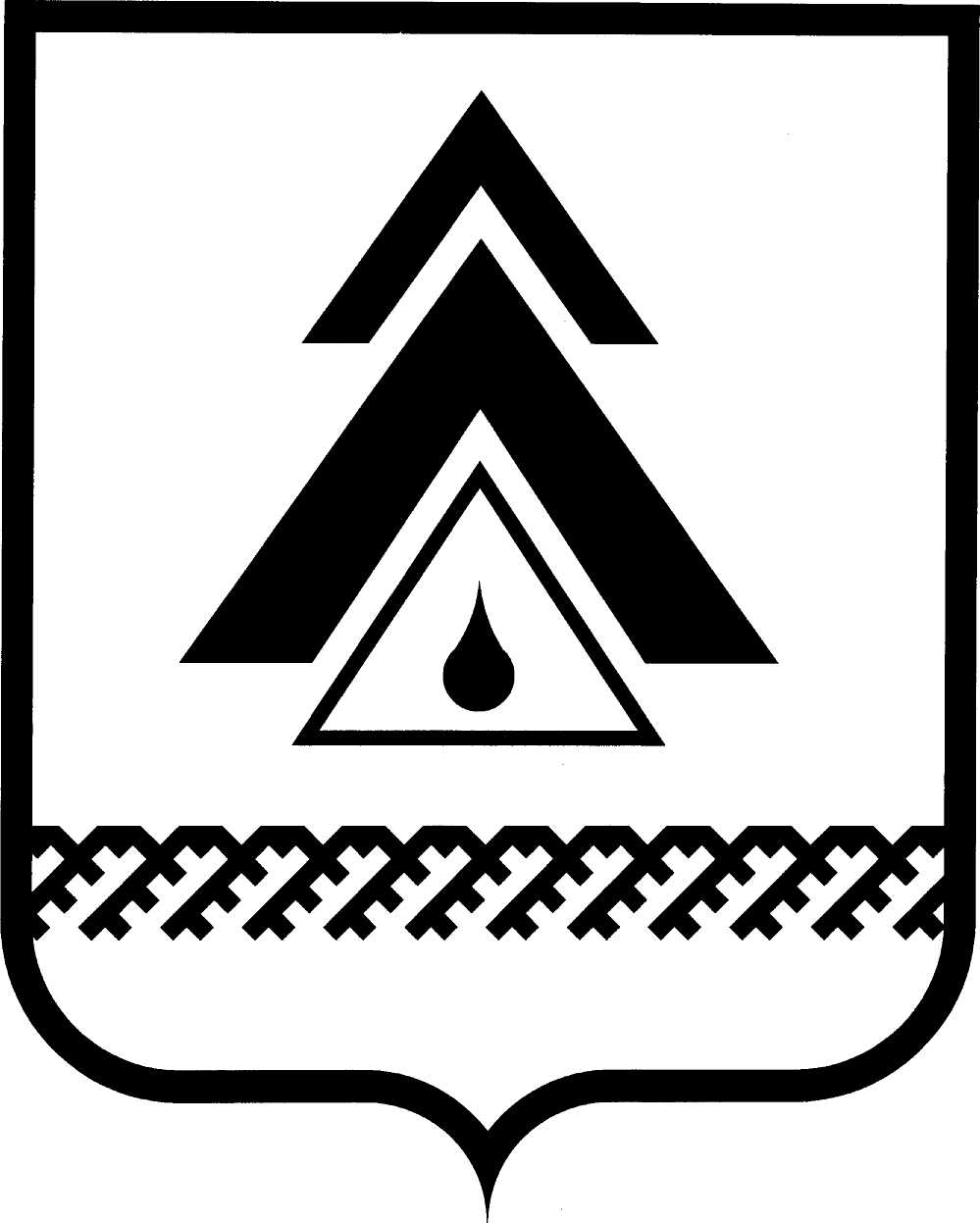 администрация Нижневартовского районаХанты-Мансийского автономного округа – ЮгрыПОСТАНОВЛЕНИЕОб установлении стоимости питьевой воды, потребляемой населением сельских поселений района, села Большетархово городского поселения Излучинск, деревни Вампугол В соответствии с частью 5 статьи 20 Федерального закона от 06.10.2003 № 131-ФЗ «Об общих принципах организации местного самоуправления в Российской Федерации», постановлением Губернатора Ханты-Мансийского автономного округа – Югры от 29.05.2014 № 65 «О предельных (максимальных) индексах изменения размера вносимой гражданами платы за коммунальные услуги в муниципальных образованиях Ханты-Мансийского автономного округа – Югры на период с 1 июля 2014 года по 2018 год», решениями Думы района от 10.10.2013 № 384 «Об осуществлении части полномочий», от 23.11.2016             № 102 «О бюджете района на 2017 год и плановый период 2018 и 2019 годов», приказом Региональной службы по тарифам Ханты-Мансийского автономного округа – Югры от 17.11.2016 № 127-нп «О внесении изменений в некоторые приказы Региональной службы по тарифам Ханты-Мансийского автономного округа – Югры», постановлением администрации района от 02.12.2013 № 2553 «Об утверждении муниципальной программы «Развитие жилищно-коммунального комплекса и повышение энергетической эффективности                в Нижневартовском районе на 2014–2020 годы»:1. Установить на период с 01 января по 31 декабря 2017 года стоимость питьевой воды, потребляемой населением сельских поселений района, села Большетархово городского поселения Излучинск, деревни Вампугол:с 01 января по 30 июня 2017 года – 83,85 руб./куб. м с НДС; с 01 июля по 31 декабря 2017 года – 87,20 руб./куб. м с НДС.2. Признать утратившим силу с 01 января 2017 года постановление администрации района от 28.12.2015 № 2599 «Об установлении стоимости питьевой  воды, потребляемой населением сельских поселений района, села Большетархово городского поселения Излучинск, деревни Вампугол».3. Службе документационного обеспечения управления организации деятельности администрации района (Ю.В. Мороз) разместить постановление             на официальном веб-сайте администрации района: www.nvraion.ru.4. Пресс-службе администрации района (А.В. Мартынова) опубликовать постановление в приложении «Официальный бюллетень» к газете «Новости Приобья».5. Постановление вступает в силу после его официального опубликования (обнародования).6. Контроль за выполнением постановления возложить на исполняющего обязанности заместителя главы района по жилищно-коммунальному хозяйству и строительству М.Ю. Канышеву.  Глава района                                                                                        Б.А. Саломатинот 22.12.2016г. Нижневартовск№ 3018          